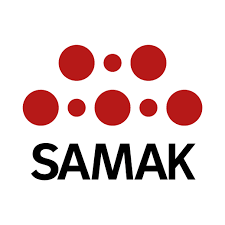 SAMAK – Lederskapsprogram 2020SAMAKs arbeid i 2020 skal under det danske lederskapet ha som sin 1. prioritet den politiske og faglige innsatsen for grønn, rettferdig omstilling. Dette er samtidig en oppfølging av SAMAKs mål om å bidra til å videreutvikle den nordiske modellen. Det konkrete arbeidet skal ta utgangspunkt i diskusjonene og vedtakene på SAMAKs toppmøte 2020 i København. Det skal arbeides med sikte på økt forståelse, samarbeid og tiltak både på nordisk plan og i forhold til EU. Nordiske erfaringer skal utveksles. Dessuten skal kommunikasjonstiltak vurderes.SAMAK skal søke å gjennomføre debattmøter om klima, miljø og ulikhet i alle de nordiske landene. Dette kan gjerne gjøres i samarbeid med S-gruppen og nærstående tenketanker.En arbeidsgruppe i regi av SAMAKs lederskap og med deltakere fra SAMAKs medlemmer settes ned for å ha det operative ansvaret for denne hovedprioriteringen i samråd med SAMAKs generalsekretær og utarbeide en rapport. Det bør trekkes på planlagt arbeid om klimautfordringene i SAMAKs EU/EØS-gruppe. Videre skal det vurderes om det skal innhentes kunnskap og innspill fra eksterne bidragsytere.SAMAKs lederskap for 2020 skal rapportere om innsatsen på SAMAKs arbeiderkongress 2021 i Oslo.Andre prioriteringerI tillegg skal SAMAK i 2020 ha disse prioriteringene:Gjennomføre endringene som følger av styrets gjennomgang av SAMAKs videre utvikling og årsmøtets vedtak om endringer i vedtektene, samt SAMAKs kommunikasjonsstrategi vedtatt av styret 3. desember 2019.Følge den utenriks- og sikkerhetspolitiske situasjonen og utviklingen i EU/EØS blant annet i lys av ny Europakommisjon/Europaparlament, og arbeide videre med å samordne synspunkter med utgangspunkt i Utenriks- og sikkerhetspolitisk gruppe og EU/EØS-gruppen.SAMAKs utenriks- og sikkerhetspolitisk gruppe har vedtatt å arrangere en forsvarspolitisk konferanse i første halvår 2020 med deltakere fra både partier og fagbevegelse. Det legges opp til at konferansen avholdes i Sverige. Vurdere eventuelt videre arbeid med digitaliseringens konsekvenser for sosialdemokratisk og faglig politikk på bakgrunn av FEPS/SAMAK-rapporten om dette.Videreføre og utvikle SAMAK Kampanjeforum.Sikre god oppfølging av Nordenskolen og Nordenskolen Alumni.Videreutvikle det nye samarbeidet med nærstående tenketanker i Norden.Både arbeidet for grønn, rettferdig omstilling og det øvrige arbeidet i SAMAK skal utnytte at sosialdemokratiske partier nå leder regjeringene i både Danmark, Finland og Sverige (alle Nordens EU-land). Dette gir økt potensial for gjennomslag for arbeiderbevegelsens ideer og politiske reformer i Norden og Europa, herunder institusjonelle tiltak med langsiktig betydning. Med den mer usikre internasjonale situasjonen og Brexit bør alle muligheter for nordisk innflytelse i Europa utnyttes.Likestillings og bærekraftsperspektivet skal være gjennomgående i alle dokumenter fra SAMAK og i det arbeidet som SAMAK gjennomfører.Det er et mål å gjenbruke og formidle SAMAKs rapporter fra de siste årene. 